СОГЛАСОВАНО»                                                              УТВЕРЖДАЮ:	Заместитель Директора                                             Директор МОУ Гимназия№19»Департамента                                                                          ___________З.И. Акимовапо социальной политикеАдминистрации г.о. Саранскначальник Управления образования___________О.В.ШуляповаЛетний оздоровительный лагерь с дневным пребыванием детей( экологического направления) "Радуга"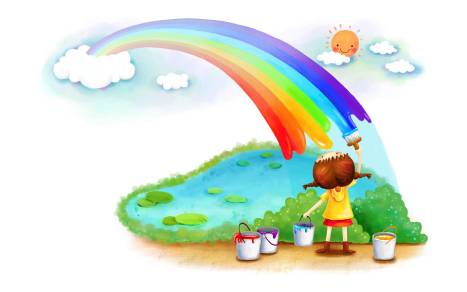  «Гимназия № 19»Июнь, 2019Паспорт программыПояснительная записка.Давайте будем беречь ПЛАНЕТУ!Во всей Вселенной похожей нету!Давайте будем дружить друг с другом,Как птица – с небом, как ветер с лугом,Как парус – с морем, трава – с дождями,Как дружит солнце со всеми нами!Летние каникулы составляют значительную часть свободного времени детей. Этотпериод как нельзя более благоприятен для развития их творческого потенциала,совершенствования личностных возможностей, приобщения к ценностям культуры,вхождения в систему социальных связей, воплощения собственных планов,удовлетворения индивидуальных интересов в личностно значимых сферах деятельности.Лагерь – это новый образ жизни детей, новый режим с его особым романтическим стилеми тоном. Это жизнь в новом коллективе, это, наконец, новая природосообразнаядеятельность. Ведь не зря в известной песне О. Митяева поется: «Лето – это маленькаяжизнь!», а значит, прожить ее нужно так, чтобы всем: и детям и тем, кто будеторганизовывать отдых, было очень здорово. Это время игр, развлечений, свободы ввыборе занятий, снятия накопившегося за год напряжения, восполнения израсходованныхсил, восстановления здоровья. Это период свободного общения детей.Значимость летнего периода для оздоровления и воспитания детей, удовлетворениядетских интересов и расширения кругозора невозможно переоценить.Организация летнего отдыха детей и подростков необходима не только для оздоровлениядетей и содержательности их досуга, но и как средство в профилактике безнадзорности,преступности, наркомании и токсикомании детей и подростков в период летних каникул.Летний период является наиболее благоприятным для охвата системой оздоровительныхмероприятий наибольшего количества детей, с использованием доступной и эффективноймассовой формы укрепления здоровья – уникальные по многогранности воздействияестественные оздоровительные факторы; наличие и доступность учебной экологическойтропы может быть использовано как фактор экологического воспитания и образованиядетей. Это может быть достигнуто через многообразие экскурсионных объектовэкологической тропы, их эстетической и познавательной деятельности.  Одним изважнейших принципов экологического образования считается принцип непрерывности –взаимосвязанный процесс обучения, воспитания и развития человека на протяжении всейего жизни.Все мы - дети Природы. И с малых лет человек должен познавать её и непременноучиться любить, оберегать, разумно пользоваться, быть действительно созидающей, а негубительной частью мира; умело отдохнуть с пользой для здоровья.Взаимодействие природы и человека очень сложно. Без перестройки нашего сознания иотношения к природе жизнь человека на Земле может погибнуть гораздо раньше, чем мыпредполагаем. Вот почему каждому нужно бережно относиться к природе, ее богатствамво избежание катастрофы на Земле.Однако, несмотря на серьезность ситуации, в массовом сознании и поведении по-прежнему сохраняется эколого-правовой нигилизм – неуважение экологических иэколого-правовых норм, нарушение или невыполнение их.Экологическая программа лагеря дневного пребывания в наибольшей степени призвана:- способствовать активному участию детей и подростков в общественно-полезнойдеятельности, направленной для одних воспитанников на овладение экологическиминавыками, знаниями и умениями, а для других на их закрепление, - содействовать всем участникам воспитательно-оздоровительного процесса вприобретении и закреплении знаний, умений и навыков, необходимых для формированияустойчивой мотивации на здоровье и здоровый образ жизни.Цель и задачи программы.Целью лагеря является - Создание условий для отдыха и оздоровления учащихсяшколы, организация воспитательного процесса в области экологического образования влетний период.Задачи:Формирование и развитие экологической культуры обучающихся.Выявление физических и творческих способностей ребенка и его развитие в спорте,туризме, искусстве и других видах игровой деятельности.Организация разнообразной досуговой деятельности и прежде всего – активногообщения с природой.Формирование у школьников навыков общения и толерантности. Привитие навыков здорового образа жизни, укрепление здоровьяУтверждение в сознании школьников нравственных и культурных ценностейФункциональные обязанности сотрудников лагеря.Начальник лагеря:Организует, координирует и контролирует работу сотрудников лагеря;Обеспечивает безопасность жизни и здоровья детей и сотрудников лагеря;Оформляет необходимые документы на открытие и функционирование лагеря;Руководит работой педагогического и вспомогательного персонала.Воспитатель:Обеспечивает реализацию плана работы;Обеспечивает и отвечает за безопасность детей во время проведения культмассовых мероприятий;Несёт материальную ответственность за имущество, выданное на лагерь. Основные формы реализации программыЛетний оздоровительный лагерь с дневным пребыванием детей  – это педагогическая система, способствующая развитию ребёнка как творческой личности, его духовного и физического саморазвития, возможности для воспитания трудолюбия, активности, целеустремлённости, здорового образа жизни.В основу реализации программы заложены разнообразные формы и методы.Механизм реализации программыI этап. Подготовительный –  апрель - майЭтот этап характеризуется тем, что за 2 месяца до открытия пришкольного летнего оздоровительного лагеря начинается подготовка к летнему сезону. Деятельностью этого этапа является:проведение совещаний при директоре и заместителе директора по воспитательной работе по подготовке школы к летнему сезону;издание приказа по школе об открытии летнего оздоровительного лагеря с дневным пребыванием детей, экологического направления;разработка программы деятельности летнего оздоровительного лагеря с дневным пребыванием детей экологического направления;подготовка методического материала для работников лагеря;отбор кадров для работы в пришкольном летнем;составление необходимой документации для деятельности лагеря (план-сетка, положение, должностные обязанности, инструкции т.д.)II этап. Организационный Этот период короткий по количеству дней, всего лишь 2-3 дня.Основной деятельностью этого этапа является:встреча детей, проведение диагностики по выявлению лидерских, организаторских и творческих способностей;запуск программы;знакомство с правилами жизнедеятельности лагеря.выявление и постановку целей развития коллектива и личности;сплочение отряда;формирование законов и условий совместной работы;подготовку к дальнейшей деятельности по программе.III. Основной этап включает реализацию основных положений программы Родители, дети, педагоги, общественные организации – организаторы программы:познают, отдыхают, трудятся;делают открытия в  себе, в окружающем мире;помогают в проведении мероприятий;учатся справляться с отрицательными эмоциями, преодолевать трудные жизненные ситуации;развивают способность доверять себе и другим;укрепляют свое здоровье.реализация основной идеи смены;вовлечение детей и подростков в различные виды коллективно- творческих дел;работа творческих мастерских.Во время реализации программы воспитанники оформляют отрядный уголок с тематикой здорового образа жизни, выставку рисунков.IV. Заключительный  этап Основной идеей этого этапа является:подведение итогов смены;выработка перспектив деятельности организации;анализ предложений детьми, родителями, педагогами, внесенными по деятельности летнего оздоровительного лагеря в будущем. Сроки действия программыI смена 05.06.2019 г. – 28.06.2019 г.Длительность смены 21день.Условия реализации программыМатериально-технические условия предусматривают:Содержание деятельностиСоздание условий для сохранения и укрепление здоровья школьников, а также работапо формированию духовно-нравственных качеств, по экологическому, патриотическому игражданскому воспитанию является одним из основных направлений деятельности лагеря.Педагогический коллективорганизует следующие виды деятельности: праздники,конкурсы, викторины, спортивные соревнования и мероприятия, посещение культурно-развлекательных учреждений, ролевые и творческие игры, акции, мониторинговую деятельность. Реализация программы проходит на основе организации коммуникативных, творческих развивающих и подвижных игр, организации коллективных творческих дел,выполнения заданий по рефлексии лагерных дел.Программа включает в себя 6 направлений:Летний оздоровительный лагерь с дневным пребыванием детей - это педагогическаясистема, способствующая развитию ребенка как творческой личности, гражданина ипатриота своей Родины, его духовного и физического саморазвития, возможности длявоспитания трудолюбия, активности, целеустремленности, здорового образа жизни.В основу реализации программы заложены разнообразные направления и видыдеятельности.Направления деятельности обозначены семи цветами радуги, каждый из которыхсоответствует определенному виду деятельности:Красный– Гражданско – патриотическая деятельность;Оранжевый – Художественно- творческая деятельность;Желтый– Познавательно – образовательная деятельность;Зеленый – Экологическая и трудовая деятельность;Голубой – Нравственно – эстетическая деятельность;Синий– Спортивно – оздоровительная деятельность;Фиолетовый– Культурно – досуговая деятельность.Гражданско-патриотическая деятельность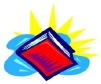 Каждый день в пришкольном лагере проходит под одним из цветов радуги, следовательно вся деятельность этого дня соответствует данному направлению.Это направление включает в себя все мероприятия, носящие патриотический,исторический и культурный характер. Мероприятия этого направления должнывоспитывать в детях патриотизм, любовь к родному краю, чувство гордости за своюстрану, за ее историю и культуру. Мероприятия этого направления формируют у детейсоответствующие знания о праве и правовых нормах.Формы организации гражданско – патриотической деятельности:Интеллектуальные викторины;Конкурсы рисунков (рисунки на асфальте)Празднование Дня России;Возложение цветов к Мемориалу воинам Мордовии, павшим в годы Великой Отечественной войныБиблиотечные часы;Беседы, игры, викторины по теме «Мой край родной»Художественно-творческая деятельность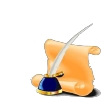 Творческая деятельность – это одно из важнейших направлений программы. Оно должноспособствовать творческому развитию детей и их инициативе. Необходимо создать всеусловия в лагере для реализации этого направления, т.к. мероприятия этого направленияблагоприятствуют самореализации, самосовершенствованию и социализации ребенка вжизни. Все мероприятия этого направления носят практический характер. Нет лучшеформы приобщения ребенка к познанию, чем игра. Игра выступает как самостоятельнаятворческая деятельность образования, воспитания, обучения, позволяющая детямприобрести знания, умения, навыки, развить у них намеченные качества и способности.Для этого используют игры дидактические, познавательные, интеллектуально-развивающие, подвижные, ролевые и др.Рисование в лагере дает большие возможности в развитии художественных способностейдетей. Рисуя, дети усваивают целый ряд навыков изобразительной деятельности,укрепляют зрительную память, учатся замечать и различать цвета и формы окружающегомира. В своих рисунках они воплощают собственное видение мира, свои фантазии.Формы организации художественно - творческой деятельности:изобразительная деятельность(оформление отрядного уголка, конкурс стенгазет ирисунков);конкурсные программы;творческие конкурсы;игровые творческие программы;праздники; 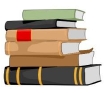 Образовательно-познавательнаяВ условиях летнего лагеря у ребят не пропадает стремление к познанию нового,неизвестного. Просто это стремление реализуется в других, отличных от школьногоурока, формах. Ребята стремятся к практической реализации техзнаний, которые дала имшкола, окружающая социальная среда. Определенный  интерес у детей вызываютпсихологические тесты, которые помогают ребятам узнать о себе что -то новое.Отсюда основные задачи образовательно - познавательной деятельности:расширение знаний детей об окружающем мире;удовлетворение потребности ребенка в реализации своих знаний и умений.Основные формы образовательно – познавательной деятельности:экскурсии;посещение мероприятий РДБ;библиотечные часы;познавательные игры и конкурсы;Экологическая и трудовая деятельность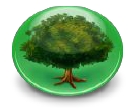 Экологическая деятельность в лагере дневного пребывания направлена на формированиеэкологической культуры у учащихся, на развитие умения воспринимать окружающий мирпосредством органов чувств. Мероприятия данной направленности прививают у ребятгуманное отношение к природе, способствуют пониманию детьми важности сохранения иприумножения богатства родной природы, систематизируют и расширяют представлениядетей о предметах и явлениях природы.Основными видами деятельности в этом направлении может стать:организация экологических минуток (окружающая среда и здоровье человека,вредные привычки, мир вокруг нас);просмотр презентаций;викторины;игры «В гостях у природы»,экскурсии на природуТрудовое воспитание есть процесс вовлечения детей в разнообразные педагогическиорганизованные виды общественно полезного труда с целью передачи им минимуматрудовых умений и навыков, развития трудолюбия и других нравственных качеств,эстетического отношения к целям, процессу и результатам труда.Основные формы работы:бытовой самообслуживающий труд (дежурство по столовой, уборка места работы иотдыха);общественно – значимый труд (уборка помещений, уборка мусора на прилегающейк школе территории).Нравственно –эстетическая деятельность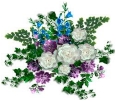 Прекрасное окружает нас повсюду: и в природе, и в обществе, и в отношениях междулюдьми. Надо только его видеть, чувствовать и понимать. Ростки этого чудесногоумения заложены в каждом ребенке. Развить их – значит воспитывать творчески. Вотпочему эстетическое воспитание всегда было и остается важнейшей частьюпедагогической деятельности детских оздоровительных лагерей. Различныемероприятия этого направления должны способствовать развитию у детей чувстваответственности, надежности, честности, заботливости и уважения по отношению ксебе, к другим людям и к порученному делу, а также чувства прекрасного, бережногоотношения к природе.Задачи эстетической деятельности:пробуждать в детях чувство прекрасного;формировать навыки культурного поведения и общения в обществе;прививать детям эстетический вкус.В рамках нравственно-эстетического воспитания в пришкольном лагере можно многосделать, и действовать можно в нескольких направлениях: музыка, песня, танец; общениес книгой, природой, произведениями искусства. Основные формы деятельности:посещение РДК, экскурсии в музей;экскурсии на природу.Спортивно – оздоровительная деятельность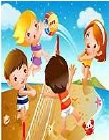 В это направление входят мероприятия, пропагандирующие здоровый образ жизни.Разрабатываются и проводятся различные встречи, экскурсии, соревнования,конкурсные программы по физической культуре, ОБЖ, противопожарнойбезопасности, правилам дорожного движения, по оказанию первой медицинскойпомощи. С помощью физкультуры и спорта в пришкольном лагере решаются  задачифизического воспитания: укрепления здоровья, физическое развитие детей. Творческиподходя к делу, можно разнообразить, сделать увлекательной самую обыкновеннуюутреннюю гимнастику. Утренняя гимнастика проводится ежедневно в течение 10-15минут: в хорошую погоду – на открытом воздухе, в непогоду – в проветриваемомпомещении. Основная задача этого режимного момента, помимо физическогоразвития и закаливания, - создание положительного эмоционального заряда ихорошего физического тонуса на весь день.Подвижные игры включают в себя все основные физкультурные элементы: ходьбу,бег, прыжки. Они способствуют созданию хорошего, эмоционально окрашенногонастроения у детей, развитию у детей таких физических качеств, как ловкость,быстрота, выносливость, а коллективные игры- еще и воспитанию дружбы.Задачи физкультурно – оздоровительной деятельности:вовлечение детей в различные виды физкультурно - оздоровительной работы;выработка и укрепление гигиенических навыков;расширение знаний об охране здоровья.Основные формы организации спортивно - оздоровительной работы:утренняя гимнастика (зарядка);спортивные игры на стадионе, спортивной площадке;подвижные игры на свежем воздухе; эстафеты, спортивные игры «Веселые старты»9. Механизм реализации программы экологической направленности.Игровой сюжет лагерной смены.Давным- давно на одной планете была страна Детство. А в этой стране был город «Радуга». Жители городка «Радуга» (радужцы) весёлый и добрый народ. Они любят Радугу, которая после дождя выскакивает на чистый небесный простор и повисает дугой, сверкая своими цветами-лучиками. И жили радужцы весело и дружно в своём городе. Люди, увидев Радугу на небе, радовались, пели ей песенки. А Радуга, заслышав их, тотчас откликалась. Цветные лучики не только украшали небо, но и отражались в воде, множились в больших лужах и капельках дождя… Все были рады Радуге… Кроме одной злой Чёрной Тучи. Терпеть она не могла Радугу за её весёлый нрав. Позвала Чёрная Туча своих слуг – 21грозовую тучу и приказала им спрятать Радугу. Детям предлагается найти Радугу. Ведь 21 грозовая туча – это 21 день смены лагеря. Если день пройдёт весело и дружно, то одна туча уйдёт и откроется часть Радуги. К концу смены Радуга будет свободна, и все радужцы будут жить счастливо. День радужцев зависит от цветов этих лучиков.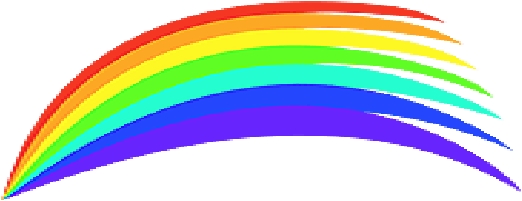 Игра развивается в течение 21дня.Принципы, используемые при планировании и проведении лагерной смены:Безопасность всех проводимых мероприятий;учет особенностей каждой личности;возможность проявления способностей во всех областях творческой деятельности и досуга всеми участниками лагеря;достаточное количество спортивного инвентаря и материалов для организации всей деятельности лагеря;распределение эмоциональной и физической нагрузки в течение каждого дня;четкое распределение обязанностей и времени между всеми участниками лагеря;моделирование и создание ситуации успеха при общении разных категорий детей и взрослых;ежедневная рефлексия с возможностью для каждого участника лагеря высказать свое мнение о прошедшем дне.Оздоровительная работаОсновополагающими идеями в работе с детьми в пришкольном летнем лагере является сохранение и укрепление здоровья детей, поэтому в программу включены следующие мероприятия: - утренняя гимнастика;- принятие солнечных и воздушных ванн (в течение всего времени пребывания в лагере всветлое время суток);- организация пешеходных экскурсий;- организация здорового питания детей;- организация спортивно – массовых мероприятий;- спортивные эстафеты;- подвижные спортивные игры                                       Утверждаю                                                                                        Директор МОУ «Гимназия №19»Календарный план работы летнего оздоровительного лагеря с дневным пребыванием детей ( экологического направления) «РАДУГА» на  2019 год.                                                              Начальник лагеря                                           С.В.МакаревскаяЕжедневные мероприятия.Зарядка;Занятия по интересам;Минутка здоровья (минутка безопасности);Час на свежем воздухе;Послеобеденный отдых;Подведение итогов дня;Экологическая минутка.Условия реализации программы.- выработка совместно со школьниками ценностей, идеалов, образов с учетом ихличностных интересов и потребностей;- создание ситуации для освоения детьми новых социальных ролей, формированиесоциальной активности;- воспитание ответственности;- оказание индивидуальной помощи ребенку в выборе видов деятельности, созданиеситуации успеха и значимости для каждого ребенка;- органическое сочетание различных видов деятельности: досуга, оздоровления;- обеспечение дисциплины и порядка, как условия защищенности каждого ребенка ивзрослого;- следование демократическому стилю общения, выстраивание между взрослыми идетьми отношений сотрудничества и доверия (взрослый – друг, товарищ, помощник);- вовлечение в дела и мероприятия смены всех детей.Ожидаемые результаты.1.. Привитие любви и уважения к родной природе2. Укрепление здоровья детей через:Соблюдение режима питания;Закаливание организма;Организацию игр и мероприятий на свежем воздухе.3. Получение участниками смены умений и навыков индивидуальной иколлективной творческой и трудовой деятельности, самоуправления, социальнойактивности.4. Развитие у детей любви к занятиям физкультурой и спортом.5. Укрепление дружбы и сотрудничества между детьми разных возрастов.6. Развитие творческих способностей.7. Проведение интересного и содержательного отдыха в лагере.8. Пополнение жизни детей интересными социо-культурными событиями.9. Развитие у ребенка инициативы и активности.10. Привитие навыков самообслуживания.11. Укрепление чувства патриотизма.Список литературы.1. Белянинова О.В, Галнина О.М, Рог В.С. Программа «Муравейник»// Научно –методический журнал «Заместитель директора школы по воспитательной работе» - 2010.-№7. – с.115 – 127.2.Гарифуллина З.С. Летний пришкольный лагерь дневного пребывания «Светлячок»//Научно – методический журнал «Заместитель директора школы по воспитательнойработе» - 2008. -№1. – с.99 – 112.3.Самарина И.А. Программа «На экологической тропе»// Научно – методический журнал«Заместитель директора школы по воспитательной работе» - 2008. -№1. – с.112 – 124.4.Авдакова С.С, Бабенкова Е.Л. Программа деятельности «Лето – это маленькая жизнь»летнего оздоровительного лагеря с дневным пребыванием «Бригантина»// Научно –методический журнал «Заместитель директора школы по воспитательной работе» - 2013.-№2. – с.90 – 103.5.Тимофеев Ю. Игры в летнем оздоровительном лагере.// Воспитание школьников.- 2002.- №5. – с.53 – 55.6. Внеклассная работа в начальной школе «Калейдоскоп увлекательных мероприятий»Авторы-составители: Е.М.Елизарова, Г.Н.Решетникова: «Учитель» Волгоград – 2005 г. 7.Внеклассные мероприятия 1 класса Мозаика Детского Отдыха: Москва «ВАКО» - 2004г.8.Внеклассные мероприятия 2 класса Мозаика Детского Отдыха: Москва «ВАКО» - 2004г.9.Внеклассные мероприятия 3 класса Мозаика Детского Отдыха 3-е издание, новыесценарии: Москва «ВАКО» - 2007 г.10.Постнова С.В. Материалы в помощь вожатому.//Педсовет. – 2007. - №3. –11.Организационно-правовое сопровождение летней оздоровительной кампании на базеобщеобразовательных учреждений (методические рекомендации) 2012 г.12.Касимова Т.А. Патриотическое воспитание школьников. – М., «Айрис», 2005.13.Классному руководителю. – М., «Владос», 2001.14.Курганский С.М. Путешествие по Играй – городу. – М., 2007.15.Шаульская Н.И. Поиграем в эрудитов? –Р-на-Д., «Феникс», 2005.16.Школа интересных каникул./Огнева С.Г. и др.- Волгоград: «Учитель», 2007.НаименованиепрограммыПрограмма летнего оздоровительного лагеря с дневным пребыванием детей экологического направления при МОУ « Гимназия №19»Участники программыРодители, дети, педагоги МОУ «Гимназия №19», общественные организацииЦель программыРасширить знания обучающихся об окружающей живойприроде, способствовать формированию бережного отношенияк ней, способствовать оздоровлению, физическомуи личностному совершенствованию ребят.Задачи программы  Расширение экологических знаний, полученных приизучении школьных предметов; Формирование у учащихся активного и ответственногоотношения к окружающей среде при максимальном использовании возможностей природногоокружения; Организация активного отдыха и оздоровление детей; Развитие творческих, личностных и коммуникативных способностейучащихся.Принципы реализациипрограммы Принцип нравственного отношения друг к другу,к окружающему миру. Принцип творческого отношения к делу. Принцип добровольности участия в делах. Принцип учета возрастных особенностей детей. Принцип доступности выбранных форм работы.Краткое содержаниепрограммыЛетний лагерь – это не только отдых. Лагерь – это новый образжизни детей, новый режим с его особым романтическим стилеми тоном.Экологическая программа  лагеря дневного пребывания  внаибольшей степени призвана:- способствовать активному участию детей и подростков вобщественно-полезной деятельности, направленной для однихвоспитанников на овладение экологическими навыками,знаниями и умениями, а для других на их закрепление;-   содействовать   всем   участникам   воспитательно-оздоровительного процесса в приобретении и закреплениизнаний, умений и навыков, необходимых для формированияустойчивой мотивации на здоровье и здоровый образ жизни.Сроки реализациипрограммыС 2 июня по 26 июняОжидаемые конечныерезультаты реализациипрограммы- Повышение уровня экологической культуры.- Укрепление и оздоровление детского организма:формирование полезных привычек (утренняя зарядка,соблюдение правил личной гигиены), развитие физическихкачеств (силы, ловкости, быстроты, выносливости).- Эмоциональная разгрузка, снятие напряжения послеучебного года.- Развитие творческой и исследовательской активностикаждого ребенка, творческий рост детей.- Приобретение детьми опыта общения со сверстниками вновых для них условиях.- Развитие лидерских качеств.КабинетыСодержание работыИсточник финансирования и материальная базаОтветственныеКлассные кабинетыПодготовительная работа для открытия лагеряМатериальная база школы.Подготовки стендов и материалов для конкурсовНачальник лагеря, воспитатели, технический персоналСпортивныйзалЗанятия спортом, состязания, линейка (в случае плохой погоды)Материальная база школыВоспитатели Спортивная площадкаЛинейка, проведение общелагерных  игр на воздухе, спартакиады, спортивные состязанияМатериальная база школыВоспитатели Школьный дворОтрядные дела, игры-путешествияМатериальная база школыВоспитатели, администрация лагеряАктовыйзалПраздничные мероприятия и концерты, постановка спектаклей, работа детской творческой мастерскойМатериальная база школыВоспитатели, администрация лагеря Медицинский пунктМедицинский контроль мероприятий лагерной сменыМатериальная база школыМедицинские работники ФАП.Школьная библиотекаЛитература для педагогов и детей лагеряМатериальная база школыБиблиотекарьШкольная столоваяЗавтрак, обед, полдникФонд социального страхования, местный бюджетЗаведующая пищеблокомКомнаты гигиеныТуалет, раздевалкаМатериальная база школыНачальник лагеря, воспитатели, технический персоналДата Мероприятия Мероприятия стоимость05.061.Операция «Уют».2.Открытие лагеря. Правила  техники безопасности. 3. «В мире безопасности» - викторины, конкурс рисунков1.Операция «Уют».2.Открытие лагеря. Правила  техники безопасности. 3. «В мире безопасности» - викторины, конкурс рисунков06.061. Читаем стихи А.С. Пушкина2.Кукольный театр «Веселая коза».3. Игры на свежем воздухе.4. «По страницам сказок А. С. Пушкина» - викторина, конкурс рисунков1. Читаем стихи А.С. Пушкина2.Кукольный театр «Веселая коза».3. Игры на свежем воздухе.4. «По страницам сказок А. С. Пушкина» - викторина, конкурс рисунков12007.06.1. Минутка этикета «Вежливый посетитель, правила поведения в кинотеатре»2. Театр «Крошка». Просмотр фильма.3. Игры на свежем воздухе ( эстафеты)1. Минутка этикета «Вежливый посетитель, правила поведения в кинотеатре»2. Театр «Крошка». Просмотр фильма.3. Игры на свежем воздухе ( эстафеты)6008.06.1.  « Правила приема пищи». Не навреди» 2. Мастер-класс «Мини-шеф» 3. Игры на свежем воздухе.1.  « Правила приема пищи». Не навреди» 2. Мастер-класс «Мини-шеф» 3. Игры на свежем воздухе.6010.06.1. Всемирный день друзей. Конкурс: поздравь друга.2. Музыкальный театр имени Яушева (концерт для детей)3. Игры на свежем воздухе.1. Всемирный день друзей. Конкурс: поздравь друга.2. Музыкальный театр имени Яушева (концерт для детей)3. Игры на свежем воздухе.15011.06.1. Экологическая минутка «Детям о Земле. О планете для детей» 2.Посещение соляной пещеры и бассейна. 3. Стихи о России.1. Экологическая минутка «Детям о Земле. О планете для детей» 2.Посещение соляной пещеры и бассейна. 3. Стихи о России.10012.06.1 Патриотическая  минутка « Мы маленькие граждане великой России»2. Мероприятия на Советской площади. 3. Викторина «Я гражданин России»1 Патриотическая  минутка « Мы маленькие граждане великой России»2. Мероприятия на Советской площади. 3. Викторина «Я гражданин России»3013.061. « Правила безопасного поведения детей на улицах города»2. Музыкальный театр имени Яушева (концерт для детей)3. Игры на свежем воздухе.1. « Правила безопасного поведения детей на улицах города»2. Музыкальный театр имени Яушева (концерт для детей)3. Игры на свежем воздухе.15014.06.1. Минутка здоровья «Твой режим дня на каникулах».2. РДК « Мордэнс»3.Конкурс рисунков «Ах, лето!».1. Минутка здоровья «Твой режим дня на каникулах».2. РДК « Мордэнс»3.Конкурс рисунков «Ах, лето!».10015.06.1. Минутка здоровья «Давайте вместе Землю украшать»2. Посещение соляной пещеры и бассейна.3.Конкурс рисунков на асфальте  «Прекрасное рядом».1. Минутка здоровья «Давайте вместе Землю украшать»2. Посещение соляной пещеры и бассейна.3.Конкурс рисунков на асфальте  «Прекрасное рядом».10017.06.1. Экологическая минутка  «Путешествие в страну « Витаминию».2. Театр «Крошка» (спектакль) 3. Игры на свежем воздухе.1. Экологическая минутка  «Путешествие в страну « Витаминию».2. Театр «Крошка» (спектакль) 3. Игры на свежем воздухе.12018.061. Экологическая минутка 2. РДК , сборный концерт.3. Занятия по интересам.1. Экологическая минутка 2. РДК , сборный концерт.3. Занятия по интересам.10019.06.1. Экологическая минутка 2. Республиканская детская библиотека «Веселый театр…» 3.  Конкурс на лучшие домашние тапочки.1. Экологическая минутка 2. Республиканская детская библиотека «Веселый театр…» 3.  Конкурс на лучшие домашние тапочки.5020.06.1. Минутка здоровья «Друзья Мойдодыра и наше здоровье». 2 Посещение парка имени А.С. Пушкина «Цветами улыбается  Земля»3. Настольные игры.1. Минутка здоровья «Друзья Мойдодыра и наше здоровье». 2 Посещение парка имени А.С. Пушкина «Цветами улыбается  Земля»3. Настольные игры.3021.06.1. "Кем стать?" / Мультсериал "Калейдоскоп профессий" 2. Театр «Крошка». Просмотр фильма.  3.Конкурс стихов о войне.1. "Кем стать?" / Мультсериал "Калейдоскоп профессий" 2. Театр «Крошка». Просмотр фильма.  3.Конкурс стихов о войне.6022.06.1. Минутка здоровья «Мой рост и мой вес».2. Посещение  соляной пещеры и бассейна.3.Конкурс стихов о войне.1. Минутка здоровья «Мой рост и мой вес».2. Посещение  соляной пещеры и бассейна.3.Конкурс стихов о войне.10024.06.1. Минутка здоровья «Мой режим дня на каникулах.2. Национальный театр «Чипполино»3. Конкурс сочинений «Увлекательное путешествие». 1. Минутка здоровья «Мой режим дня на каникулах.2. Национальный театр «Чипполино»3. Конкурс сочинений «Увлекательное путешествие». 13025.061. Экологическая минутка2.Республиканская детская библиотека «В гостях у Верявы» (краеведческий отдел )3. Игры на свежем воздухе.505026.06.1. Экологическая минутка2. Посещение парка имени А.С. Пушкина «Каникулы на 5+»3. Конкурс «Давайте говорить друг другу комплименты». 303027.06.1. Экологическая минутка «Интересное о Земле»2.Музей минералогии при МГУ им Н.П. Огарева «Удивительный мир камней».3.Занятия в группах.202028.06.1. Закрытие лагеря.  «Мыльное шоу и хорошее настроение »130130